О внесении изменений в постановление администрации Мариинско-Посадского района ЧРот 30.01.2015 № 61 «Об утверждении ведомственного перечня муниципальных услуг (работ),оказываемых (выполняемых) образовательными организациями Мариинско-Посадского района Чувашской Республики в качестве основных видов деятельности»В соответствии с Федеральным законом от 8 мая 2010 г. N 83-ФЗ "О внесении изменений в отдельные законодательные акты Российской Федерации в связи с совершенствованием правового положения государственных (муниципальных) учреждений" администрация Мариинско-Посадского района, п о с т а н о в л я е т:1. Внести в постановление администрации Мариинско-Посадского района Чувашской Республики от 30.01.2015 № 61 «Об утверждении ведомственного перечня муниципальных услуг (работ), оказываемых (выполняемых) образовательными организациями Мариинско-Посадского района Чувашской Республики в качестве основных видов деятельности» следующие изменения :прилагаемый ведомственный перечень, к постановлению администрации Мариинско-Посадского района Чувашской Республики от 30 января 2015 года №61, изложить в новой редакции, согласно прилагаемому перечню к настоящему постановлению.2. Контроль за выполнением настоящего постановления возложить на начальника отдела образования С.В. Арсентьеву.3. Настоящее постановление вступает в силу со дня официального  опубликования.Утвержденпостановлением администрацииМариинско-Посадского районаот _______________ N _____Ведомственный переченьмуниципальных услуг (работ), оказываемых (выполняемых) образовательными организациями Мариинско-Посадского района Чувашской Республики в качестве основных видов деятельностиЧăваш  РеспубликинСĕнтĕрвăрри районĕн администраци пуçлăхĕЙ Ы Ш Ǎ Н У                               №Сĕнтĕрвăрри  хули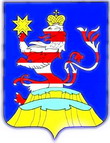 Чувашская  РеспубликаГлава администрацииМариинско-ПосадскогорайонаП О С Т А Н О В Л Е Н И Е 29.05.2015 № 375 г. Мариинский  ПосадГлава администрации Мариинско-Посадского районаВ.И. Григорьев№№Наименование муниципальной услуги (работы)Категории потребителей муниципальной услуги (работы)Перечень и единицы измерения показателей объема муниципальной услуги (работы)Показатели, характеризующие качество муниципальной услугиНаименования муниципальных учреждений (групп учреждений), оказывающих муниципальную услугу (выполняющих работу)1.Реализация основных общеобразовательных программ дошкольного образованияФизические лица Количество воспитанников, посещающих дошкольные образовательные учреждения (чел.)1. Уровень обеспеченности площадями на одного ребенка.2. Доля лиц с высшим профессиональным образованием в общей численности педагогических работников муниципального дошкольного образовательного учреждения.3. Численность воспитанников в муниципальном дошкольном образовательном учреждении (среднегодовая), приходящихся на 1 работника муниципального дошкольного образовательного учреждения (человек).4. Численность воспитанников в муниципальном дошкольном образовательном учреждении (среднегодовая), приходящихся на 1 воспитателя муниципального дошкольного образовательного учреждения.5. Соотношение численности воспитателей муниципального дошкольного образовательного учреждения (среднегодовая) и численности прочего персонала (среднегодовая) (административно-управленческого, учебно-вспомогательного, младшего обслуживающего персонала).6. Коэффициент посещаемости муниципального дошкольного образовательного учреждения.7. Коэффициент здоровья детей (индекс здоровья).8. Доля аттестованных педагогических работников.9. Удовлетворенность потребителей качеством работы учреждения.Дошкольные образовательные и общеобразовательные учреждения  с дошкольными группами Мариинско-Посадского района3.Реализация основных общеобразовательных программ начального общего образованияФизические лица Количество обучающихся (чел.)1. Уровень обеспеченности площадями на одного ребенка.2. Численность обучающихся в муниципальном общеобразовательном учреждении (среднегодовая), приходящихся на 1 работника муниципального общеобразовательного учреждения (человек). 3. Численность обучающихся в муниципальном общеобразовательном учреждении (среднегодовая), приходящихся на 1 учителя муниципального общеобразовательного учреждения.4. Соотношение численности учителей муниципального общеобразовательного учреждения (среднегодовая) и численности прочего персонала (среднегодовая) (административно-управленческого, учебно-вспомогательного, младшего обслуживающего персонала).5. Коэффициент посещаемости муниципального общеобразовательного учреждения.6. Коэффициент здоровья детей (индекс здоровья).7. Выполнение учебного плана школы. Полнота реализации образовательных программ. Выполнение учебных программ.8. Обеспеченность общеобразовательных учреждений компьютерной техникой.9. Количество обучающихся, имеющих по итогам учебного года отметку "3" и выше к общему числу обучающихся.10. Количество обучающихся, имеющих по итогам учебного года отметку "4" и выше к общему числу обучающихся.11. Удельный вес учащихся, получивших начальное общее образование.12. Удельный вес обучающихся, охваченных дополнительным образованием, организованным школой.13. Охват детей организованными формами отдыха.14. Охват детей "группы риска" организованными формами отдыха.15. Охват учащихся в учреждении горячим питанием.16. Доля педагогических работников с высшим образованием от общего количества кадров.17. Доля аттестованных педагогических работников.18. Удовлетворенность потребителей качеством работы учреждения.19. Организация безопасного и безаварийного подвоза учащихся. Охват учащихся организованным подвозом.Общеобразовательные учреждения Мариинско-Посадского района4.Реализация основных общеобразовательных программ основного общего образованияФизические лица Количество обучающихся (чел.)1. Уровень обеспеченности площадями на одного ребенка.2. Численность обучающихся в муниципальном общеобразовательном учреждении (среднегодовая), приходящихся на 1 работника муниципального общеобразовательного учреждения (человек). 3. Численность обучающихся в муниципальном общеобразовательном учреждении (среднегодовая), приходящихся на 1 учителя муниципального общеобразовательного учреждения.4. Соотношение численности учителей муниципального общеобразовательного учреждения (среднегодовая) и численности прочего персонала (среднегодовая) (административно-управленческого, учебно-вспомогательного, младшего обслуживающего персонала).5. Коэффициент посещаемости муниципального общеобразовательного учреждения.6. Коэффициент здоровья детей (индекс здоровья).7. Выполнение учебного плана школы. Полнота реализации образовательных программ. Выполнение учебных программ.8. Обеспеченность общеобразовательных учреждений компьютерной техникой.9. Количество обучающихся, имеющих по итогам учебного года отметку "3" и выше к общему числу обучающихся.10. Количество обучающихся, имеющих по итогам учебного года отметку "4" и выше к общему числу обучающихся.11. Результаты государственной (итоговой) аттестации в новой форме. Уровень обученности выпускников 9 классов по русскому языку.12. Результаты государственной (итоговой) аттестации в новой форме. Уровень обученности выпускников 9 классов по математике.13. Удельный вес учащихся, получивших основное общее образование.14. Удельный вес обучающихся, охваченных дополнительным образованием, организованным школой.15. Охват детей организованными формами отдыха.16. Охват детей "группы риска" организованными формами отдыха.17. Охват учащихся в учреждении горячим питанием.18. Доля педагогических работников с высшим образованием от общего количества кадров.19. Доля аттестованных педагогических работников.20. Удовлетворенность потребителей качеством работы учреждения.21. Организация безопасного и безаварийного подвоза учащихся. Охват учащихся организованным подвозом.Общеобразовательные учреждения Мариинско-Посадского района5.Реализация основных общеобразовательных программ среднего общего образованияФизические лица Количество обучающихся (чел.)1. Уровень обеспеченности площадями на одного ребенка.2. Численность обучающихся в муниципальном общеобразовательном учреждении (среднегодовая), приходящихся на 1 работника муниципального общеобразовательного учреждения (человек). 3. Численность обучающихся в муниципальном общеобразовательном учреждении (среднегодовая), приходящихся на 1 учителя муниципального общеобразовательного учреждения.4. Соотношение численности учителей муниципального общеобразовательного учреждения (среднегодовая) и численности прочего персонала (среднегодовая) (административно-управленческого, учебно-вспомогательного, младшего обслуживающего персонала).5. Коэффициент посещаемости муниципального общеобразовательного учреждения.6. Коэффициент здоровья детей (индекс здоровья).7. Выполнение учебного плана школы. Полнота реализации образовательных программ. Выполнение учебных программ.8. Обеспеченность общеобразовательных учреждений компьютерной техникой.9. Количество обучающихся, имеющих по итогам учебного года отметку "3" и выше к общему числу обучающихся.10. Количество обучающихся, имеющих по итогам учебного года отметку "4" и выше к общему числу обучающихся.11. Результаты государственной (итоговой) аттестации в новой форме. Уровень обученности выпускников 9 классов по русскому языку.12. Результаты государственной (итоговой) аттестации в новой форме. Уровень обученности выпускников 9 классов по математике.13. Результаты единого государственного экзамена. Уровень обученности выпускников 11 классов по русскому языку.14. Результаты единого государственного экзамена. Уровень обученности выпускников 11 классов по математике.15. Удельный вес учащихся, получивших основное общее образование.16. Удельный вес выпускников 9 классов, перешедших к следующему уровню образования (10 классы).17. Удельный вес выпускников 11 классов муниципальных общеобразовательных учреждений, не получивших аттестат об образовании, в общей численности выпускников 11 классов.18. Удельный вес обучающихся, охваченных дополнительным образованием, организованным школой.19. Охват детей организованными формами отдыха.20. Охват детей "группы риска" организованными формами отдыха.21. Охват учащихся в учреждении горячим питанием.22. Доля педагогических работников с высшим образованием от общего количества кадров.23. Доля аттестованных педагогических работников.24. Удовлетворенность потребителей качеством работы учреждения.25. Организация безопасного и безаварийного подвоза учащихся. Охват учащихся организованным подвозом.Общеобразовательные учреждения Мариинско-Посадского района6.Реализация дополнительных общеобразовательных программФизические лица Количество обучающихся (чел.)1. Реализация дополнительных общеобразовательных программ.2. Доля победителей и призеров муниципальных, региональных, федеральных и международных мероприятий от общего числа обучающихся в учреждении.Учреждения дополнительного образования Мариинско-Посадского района